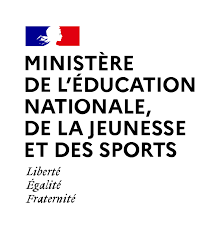 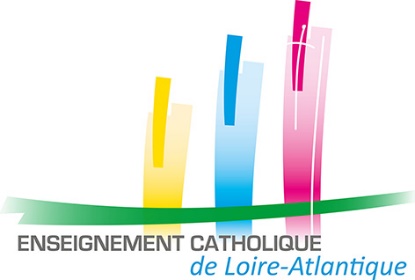 JUSTIFICATIF DE DÉPLACEMENT SCOLAIRE En application du décret n°2020-1310 du 29 octobre 2020 prescrivant les mesures générales nécessaires pour faire face à l'épidémie de Covid19 dans le cadre de l'état d'urgence sanitaireJe soussigné(e), Nom et prénom des parents, ou responsable de l’enfant dument identifié :  certifie le caractère indispensable de mes déplacements, entre mon domicile et le lieu d’accueil de l’enfant :  Nom : Prénom :  Date de naissance : Moyen de déplacement :  Nom adresse et cachet l’établissement d’accueil de l’enfant :  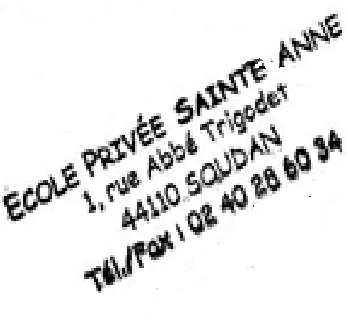 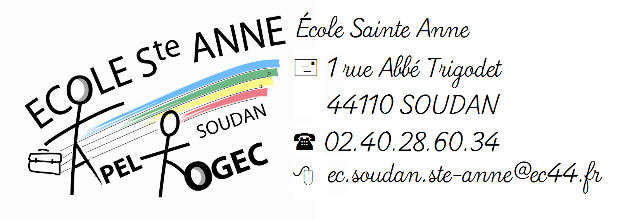 Fait à :  SOUDANLe : 2 novembre 2020 Durée de validité du document : durée du confinement